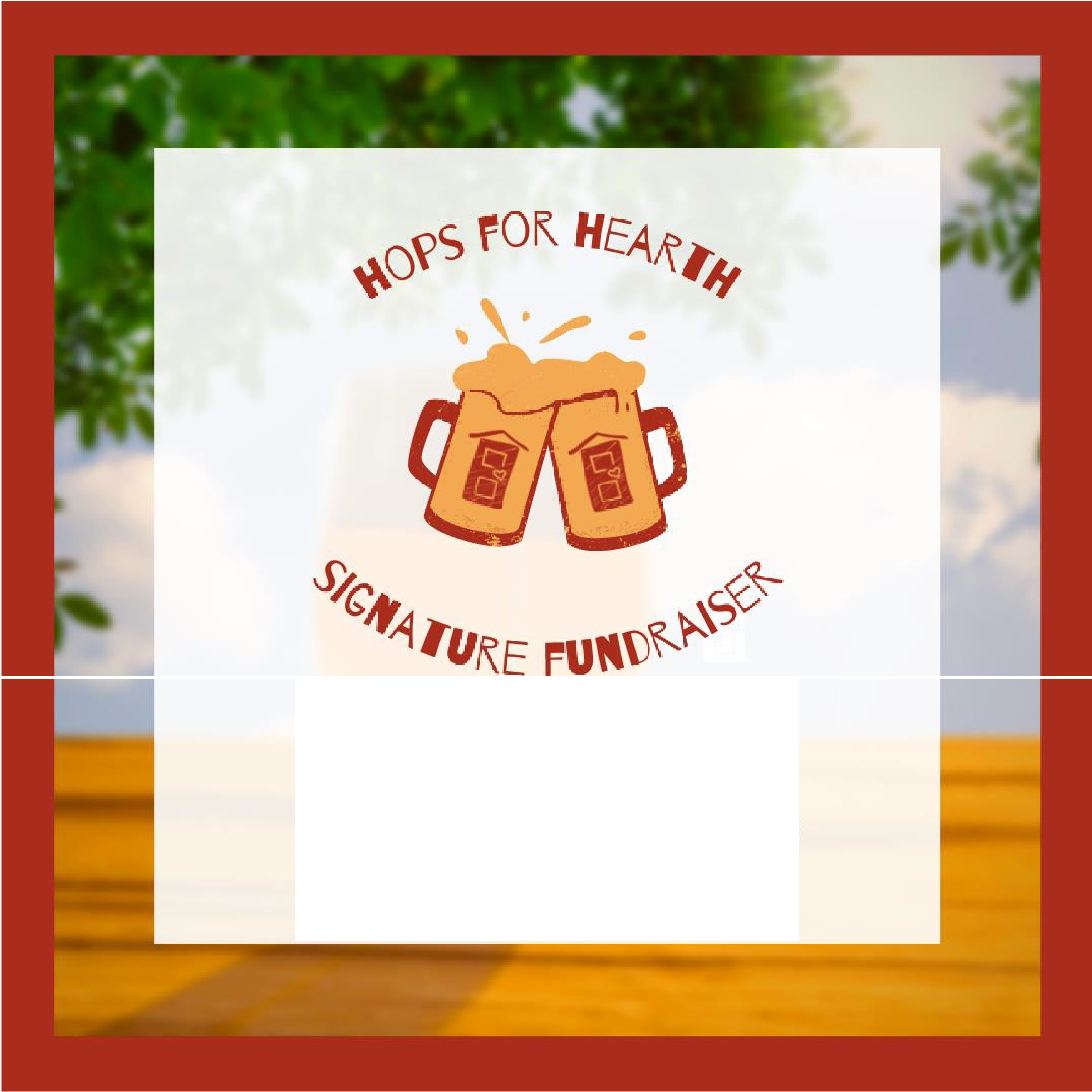 SPONSORSHIP OPPORTUNITIES FOR 2022Vision: Every family and individual lives in safe, affordable housing.Mission: To provide a range of supportive services and housing that empowers homeless families, who are survivors of domestic violence or other trauma to become independent, self-sufficient, and adequately housed; to foster housing opportunities to prevent homelessness and encourage safe, affordable housing.HEARTH3724 Mt. Royal Blvd. Suite 101Glenshaw, PA 15116(412) 366-9801If you are interested in sponsoring this event or learning more on how to get involved, please check out our website at www.hearthpgh.org reach out to Jennifer Lawrence at Events@hearthpgh.org or 412-298-1045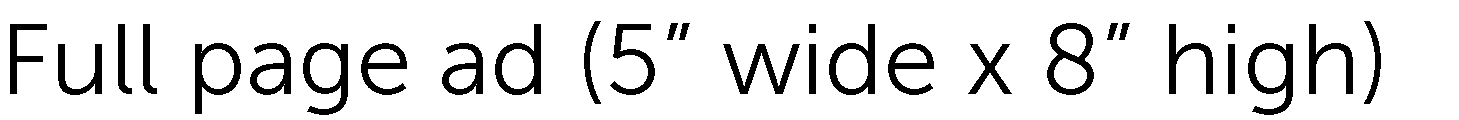 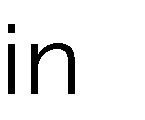 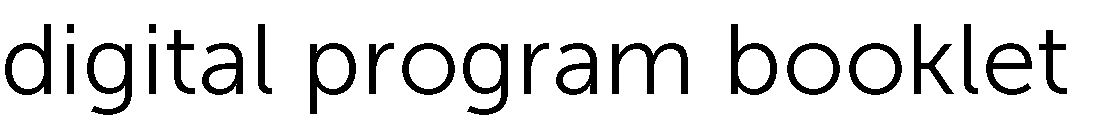 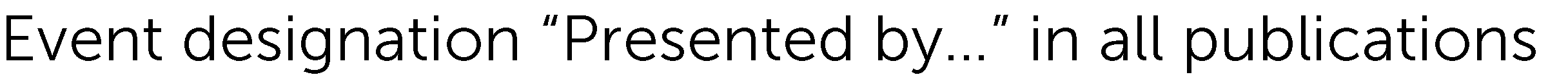 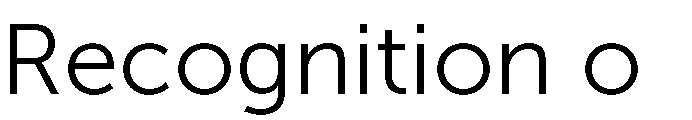 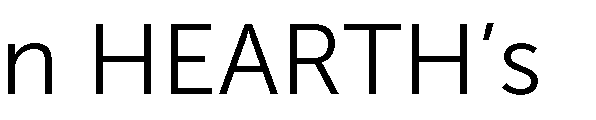 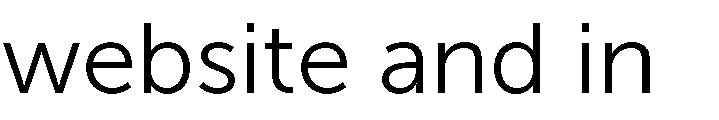 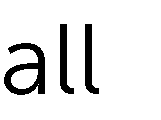 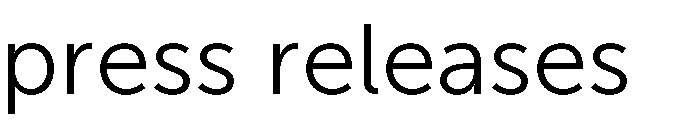 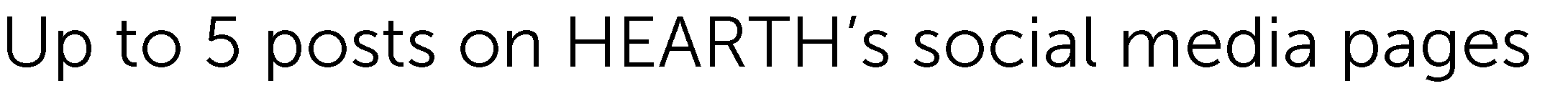 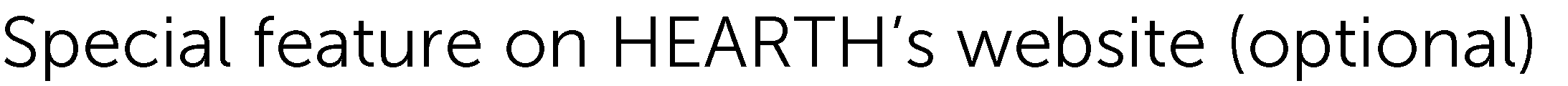 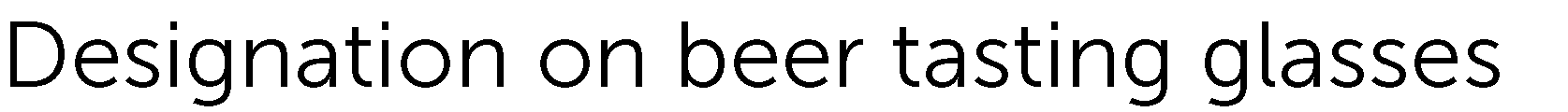 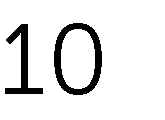 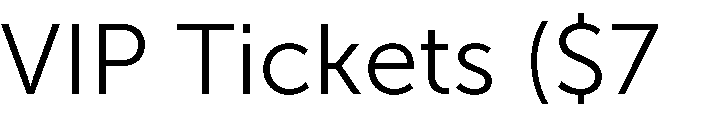 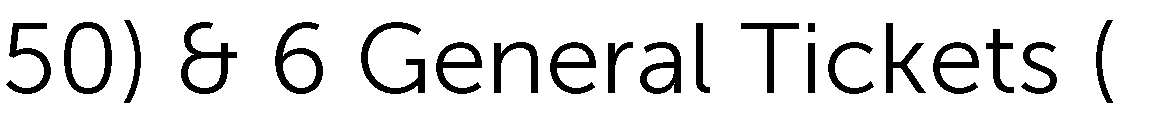 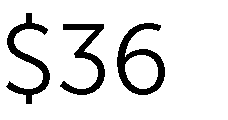 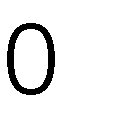 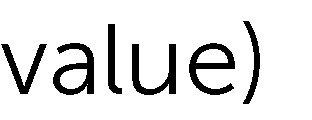 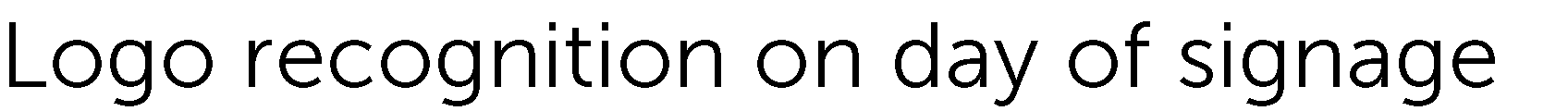 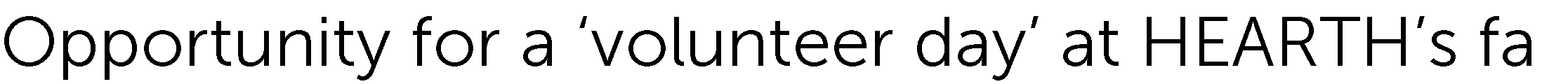 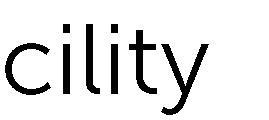 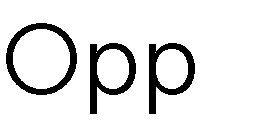 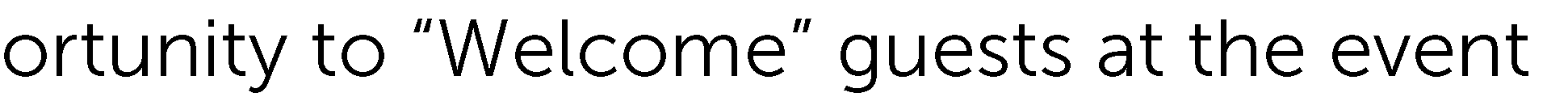 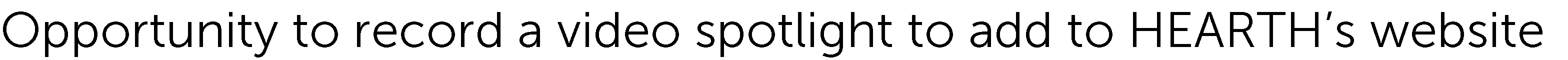 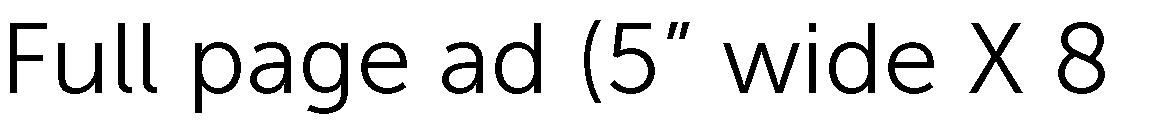 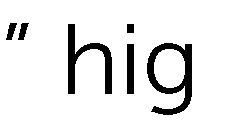 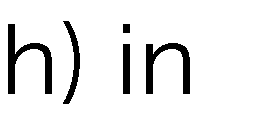 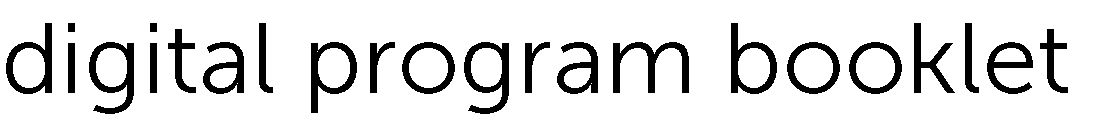 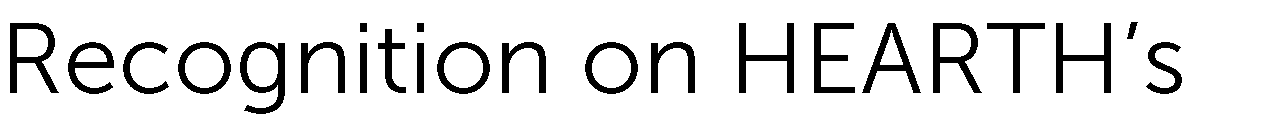 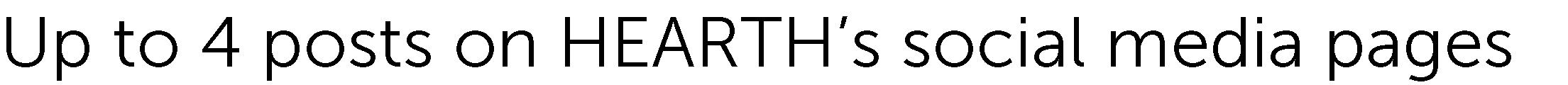 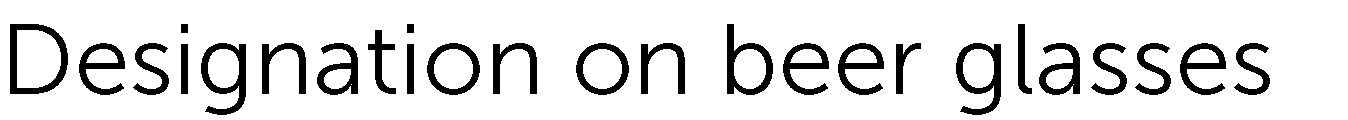 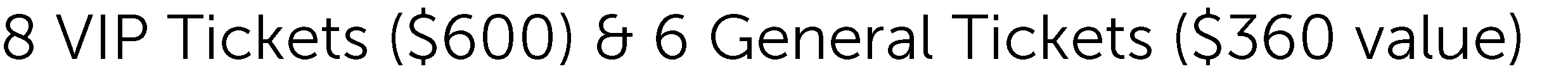 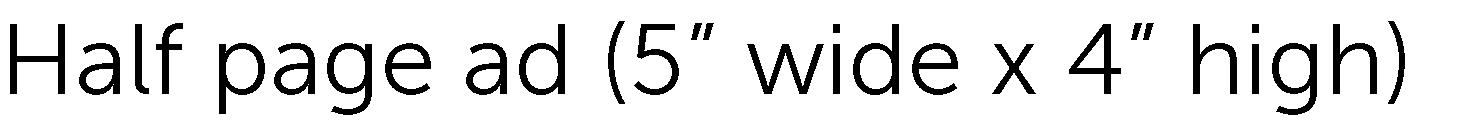 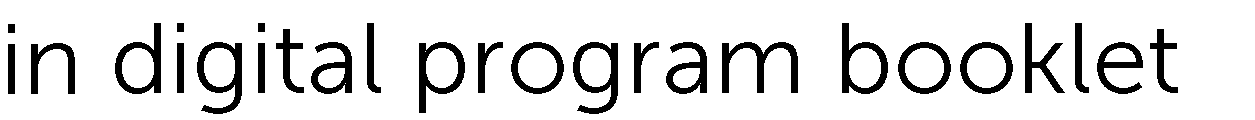 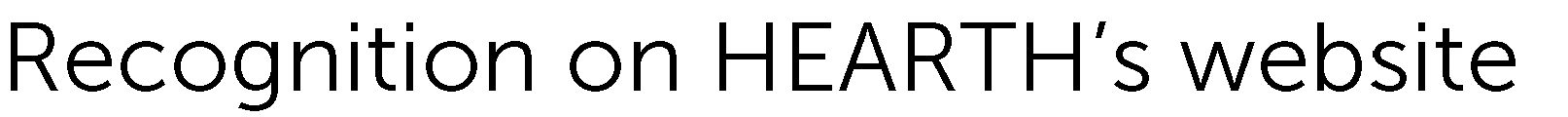 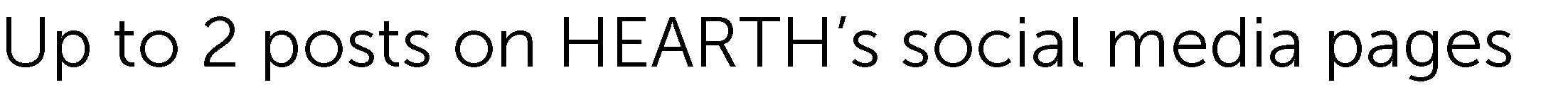 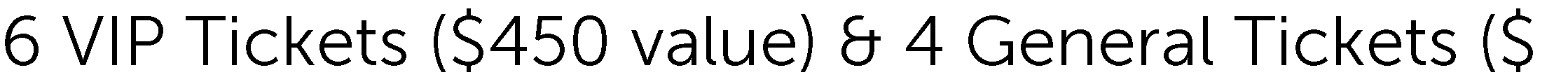 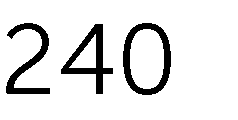 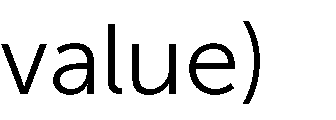 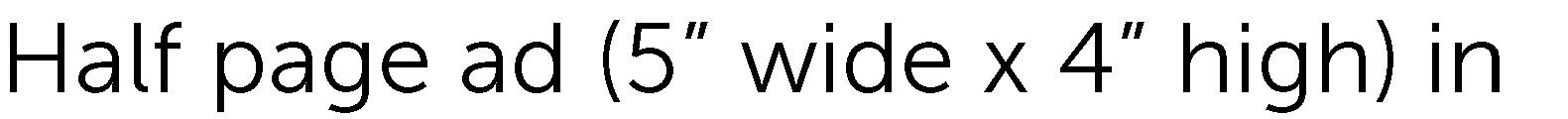 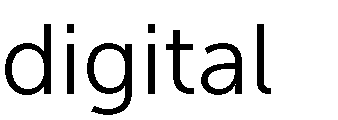 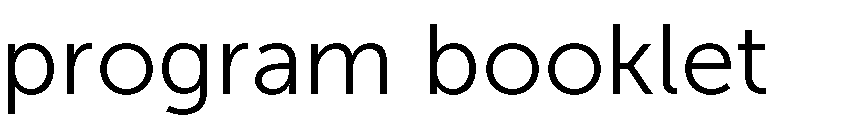 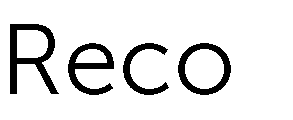 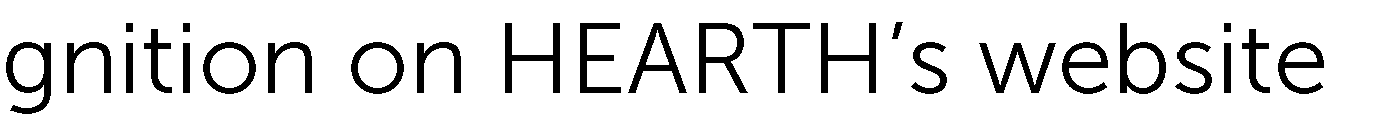 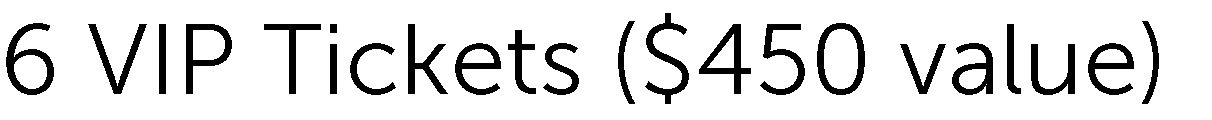 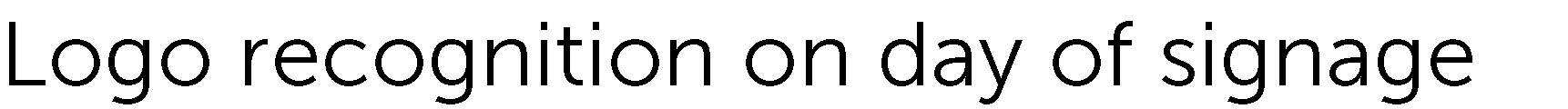 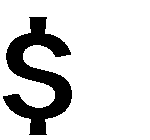 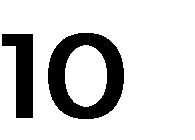 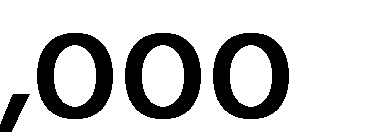 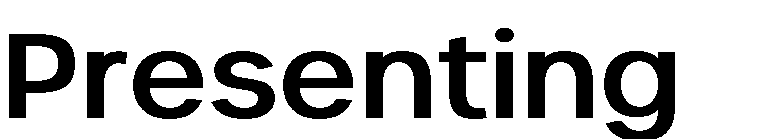 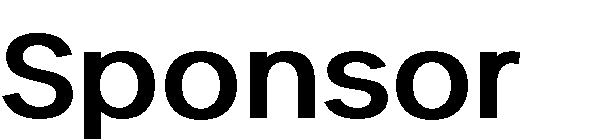 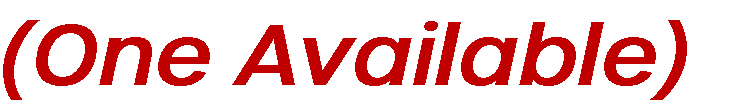 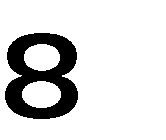 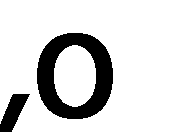 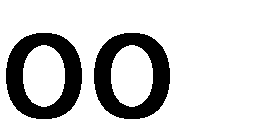 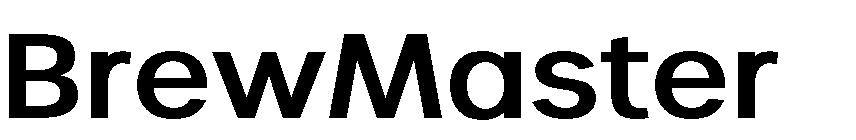 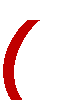 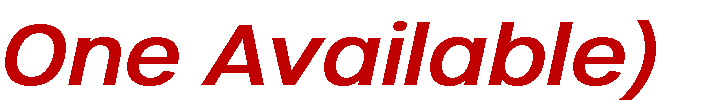 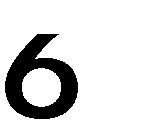 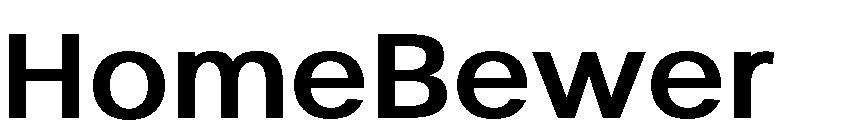 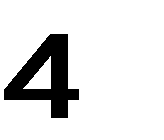 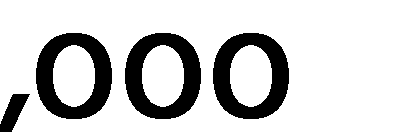 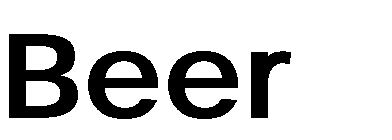 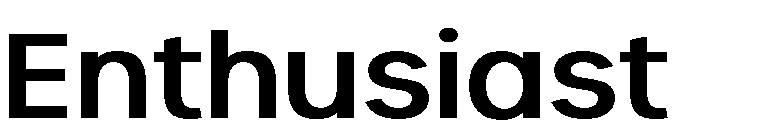 